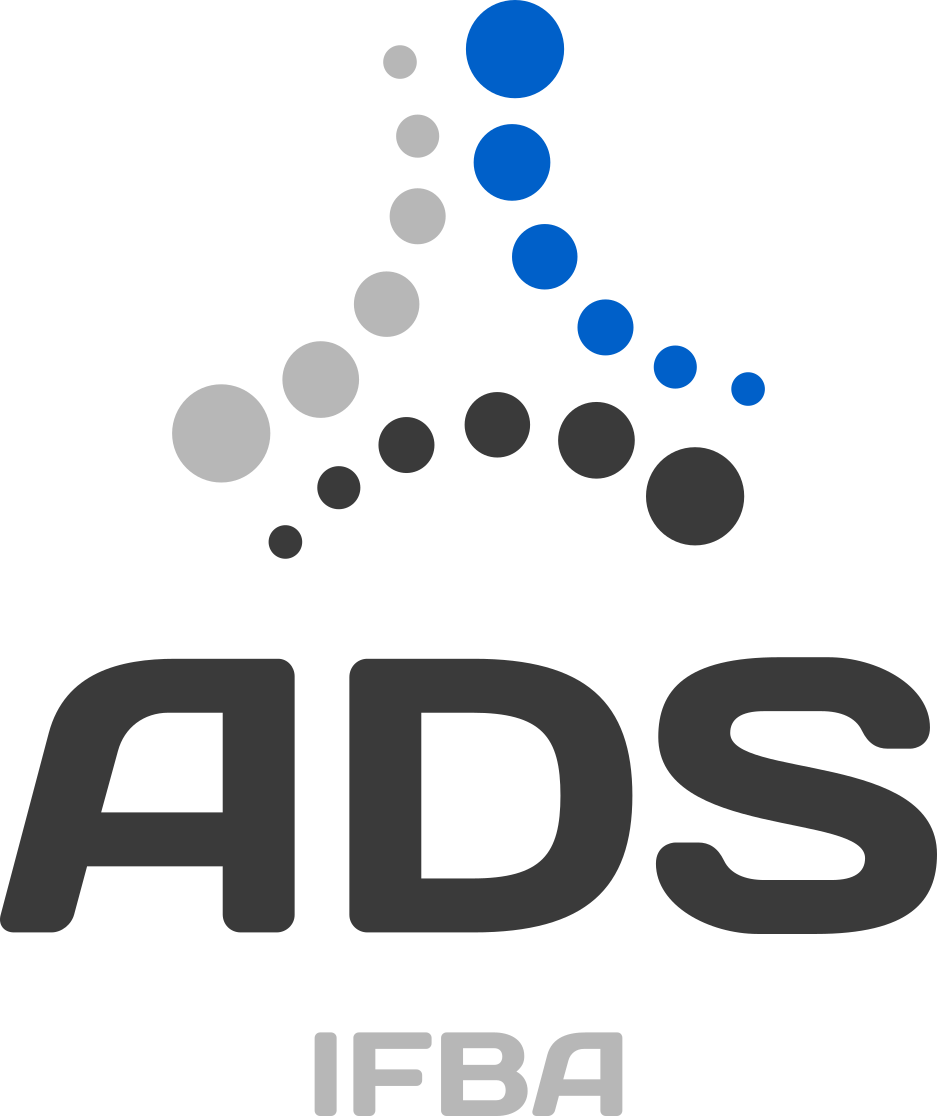 Título do Seu ProjetoTrabalho de Conclusão de CursoCicrano de Tal OrientadorInstituto Federal da Bahia – IFBACurso de Análise e Desenvolvimento de SistemasCampus SalvadorSalvador, Bahia, BrasilAgosto 2022SUMÁRIO1. Visão Geral1.1 Declaração do Problema[Explique o problema que está sendo solucionado por este projeto. Descreva o contexto, o cenário do problema, explique porque resolveu trabalhar com ele no seu TCC. Descreva a motivação e Justificativa para trabalhar com este problema.][Obrigatório]1.2 Proposta de Solução de Software[Descreva aqui o objetivo da solução. Apresente a solução de software em nível conceitual que está sendo desenvolvida para solucionar o problema proposto por este projeto. Como seu software é importante na solução do problema.][Obrigatório]1.3 Tecnologias Adotadas[Descreva as tecnologias a serem utilizadas no desenvolvimento da solução de software que está sendo desenvolvida para solucionar o problema proposto por este projeto. Quais softwares, plataformas, ferramentas, linguagens, etc. Justifique suas escolhas.][Obrigatório]1.4 Trabalhos Relacionados[Descreva trabalhos relacionados a solução que foi desenvolvida para solucionar o problema proposto por este projeto. Explique como estes trabalhos estão relacionados com o seu projeto, compare estes trabalhos com sua solução, porque sua solução é melhor e/ou diferente das existentes. Como ela agrega valor ao campo de conhecimento da área.][Obrigatório]2. Requisitos2.1 Requisitos Funcionais[Descreva os todos requisitos funcionais do sistema a ser desenvolvido. Utilize o formato de Histórias de Usuários. Por exemplo: Como um gerente de vendas, eu preciso saber quantos clientes minha loja atendeu hoje para eu possa redimensionar estratégias de vendas.][Obrigatório]2.2 Requisitos  Não-Funcionais[Descreva os requisitos não-funcionais do sistema a ser desenvolvido. Utilize o formato de texto simples com identificação do requisito. Por exemplo: [RNF1] O sistema deve ser acessível nas plataformas web e mobile.][Obrigatório]3. Design3.1 Projeto UML[Insira os seguintes Diagramas de UML para o seu projeto: 1. Diagrama de Classe2. Diagrama de Atividades da principal atividade do sistema3. Diagrama de Sequência da principal atividade do sistema4. Diagrama de Estado do principal objeto do sistema5. Diagrama de Componentes6. Diagrama de ImplantaçãoOBS: Como cada sistema tem particularidades específicas, a escolha de qual a principal atividade e qual o principal objeto do sistema deve ser discutida com o orientador. Consideramos que existem alguns diagramas básicos que devem existir em qualquer projeto. São eles: Diagrama de Classes, Componentes e Implantação. A elaboração dos outros diagramas devem ser discutidos com seu orientador.][Obrigatório - A seção é obrigatória, os diagramas de classes e diagrama de casos de uso são obrigatórios. Os outros diagramas são opcionais a depender do tipo do sistema a ser desenvolvido. Deve ser discutido com o orientador quais diagramas devem constar no trabalho.]3.2 Visão Arquitetural[Descreva o estilo arquitetural que melhor se encaixa no seu sistema. Descreva a arquitetura de seu sistema, incluindo quais tecnologias utilizou na sua construção. Utilize diagramas para ilustrar o esquema da arquitetura se necessário.][Obrigatório]3.3 Modelo de Banco de Dados[Descreva o modelo de Dados Físico e Lógico, ou a Estrutura de Dados utilizada para armazenar dados no sistema proposto.][Obrigatório - Somente se o sistema possui banco de dados.]4. Testes de Software4.1Projeto de Testes[Descreva em detalhes as estratégias de Testes que utilizou para desenvolvimento do seu software. Se utilizou casos de testes, testes automatizados ou manuais, ferramentas, etc.][Opcional]5. Implantação5.1 Projeto de Implantação[Descreva a Plataforma de Hardware e Software requeridas para instalação e operação do seu software.][Obrigatório]6. Manual do Usuário[Descreva o Manual de Usuário, como utilizar o seu software. Sugerimos que coloque figuras com as telas do seu sistema se necessário para melhorar o entendimento do usuário.][Obrigatório]Agradecimentos[Agradecimentos a colaboradores do seu projeto][Opcional]Referências[Forneça uma lista completa de todos os documentos mencionados ou que foram utilizados como referência na elaboração deste documento. Todos os documentos devem ser identificados por título, data, nome e organização responsável por sua publicação. Especifique as fontes dessas referências. Utilize o padrão ABNT para o formato das referências.][Obrigatório]ApêndicesGlossário, Siglas e Abreviações[Forneça as definições de todos os termos, siglas e abreviações necessárias à compreensão deste documento.][Opcional]OBS: Os textos em azul e vermelho devem ser removidos no texto final. Qualquer inclusão/exclusão das seções deve ser discutidas com o orientador.A fonte do texto interno das seções do trabalho deve ser Arial 10.